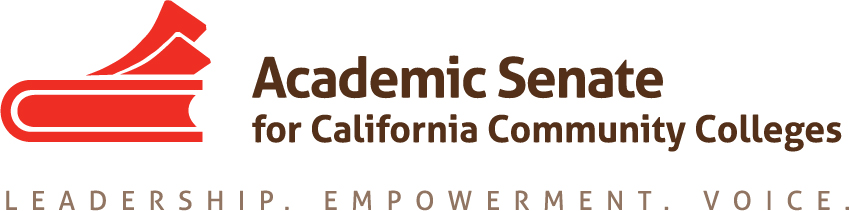 Legislation and Advocacy Committee23 August 2018, 12pmhttps://cccconfer.zoom.us/j/688140332MINUTESCall to Order and Adoption of the Agenda
Called to order 12:03pm. Present: Dolores Davison, Cheryl Aschenbach, Katie Krolikowski, Roy Shahbazian, Jennifer Johnson. Absent: Juana Mora. Introductions.Overview: ASCCC Legislation and Advocacy Committee charge The Legislative and Advocacy Committee is responsible for providing the President with background information on all legislation related to academic and professional matters. Through research and analysis, and representation on appropriate advocacy groups, the Committee will provide the President and the Executive Committee with recommendations on such legislation. The Committee is also responsible for providing legislative alerts to the local senates, identifying liaison persons to contact legislators, and providing support to local senates regarding California's legislative process as it has bearing on academic and professional matters. It is the goal of the Committee to provide the President and the Executive Committee with the resources to ensure that the Senate is recognized as the voice of authority with the Legislature and Governor's Office in the areas of academic and professional matters.Charge has changed over the past few years as ASCCC has worked to be more active in legislative conversations. It now shapes the ASCCC legislative agenda by suggesting priorities to Executive Committee. Agenda has not changed much in last few years since items of interest have been pretty consistent. One item has been to get consistent, on-going funding for C-ID, which has finally been funded by the legislature. This committee also makes recommendations for scheduling of ASCCC Legislative Advocacy day and legislators to speak with.Status of Previous Action Items Assigned Resolutions (strikethroughs indicate completed resolutions)Opposition to Consolidation of Categoricalshttps://asccc.org/resolutions/oppose-proposed-consolidation-categorical-program-funding 
Concerns have been expressed about consolidating programs and limiting voices of groups working with most disadvantaged students as consolidation is proposed by the Chancellor for all current categorical programs. Funding for Apprenticeship Programshttps://asccc.org/resolutions/funding-apprenticeship-courses 
We will keep Craig Rutan in the loop as he is the ASCCC liaison to the CA Apprenticeship Council. Assigned Tasks – None at this timeStatus of Committee Priorities for 2018-19Legislative Priorities
Over the last few years, we’ve had asks of the legislators that were largely centered around funding for either ASCCC, C-ID, OER, and diversification of faculty hiring. This last year we finally got the funding for all of these asks/priorities. President John Stanskas has suggested that this year’s legislative asks not include any requests for funding. Perhaps focus should be more on education regarding role of senates in California community colleges and the role of community colleges in higher education. Legislative priorities we may consider:Credit for Prior Learning – this, particularly for military personnel and veterans, has been a hot topic with the Chancellor’s Office, CCC Foundation, and legislators. We should expect to see more legislation.Baccalaureate degrees. SB 1406 (Hill) has a bill to extend the 14 pilot colleges. There is also an interest in extending the number of colleges and the types of majors (especially in nursing/allied health).Education for incarcerated and formerly incarcerated students has been a focus of the Chancellor’s Office, and a prior grant has been implemented for a handful of pilot colleges. There is continued interest at the Chancellor’s Office and others at the Capitol. Tutoring and apportionment for more than basic skills students. Two bills last year were held in suspense, so others with a related focus may be presented in the new legislative cycle (starts January 2019).Dolores explained the legislative 2-year cycle and the process through which bills either die or are passed and signed into law. She noted that we are preparing for the start of a new 2-year cycle in January 2019.Dolores asked committee to consider and suggest potential legislative priorities. Student food and housing insecurities – may not be 10+1 but do affect student success in the classroom. SWF local and regional funding decisions – possibly research the faculty role in SWF decision making. Could be something CTE Leadership discusses as well.Student mental health – perhaps part of a larger focus on student health and security which could include mental and physical health as wells as food and housing insecurities. Length of time it takes students to complete a degree (education to legislators that two years is often not sufficient time to complete a degree, especially for part-time students).Sector and deputy sector navigators – system seems isolated from the work faculty do, so perhaps something can be done to promote a look at the system. CTE Leadership could also discuss this. Legislative Visits
Dolores explained what ASCCC has done with legislative visits in the past. It has been suggested that our visits be much earlier in the year since May is too close to the May revise. Possible dates – end of February or early March depending on Exec calendar. Need for visits? There may be a chance there won’t be a need for visits since we don’t have a specific funding-related asks. However, we may want to plan tentatively since there may be a need to respond to and educate legislators about items in the new Governor’s January budget.Plenary Planning Update on Legislation breakout. May not be a lot of new legislative stuff to talk about but could do a legislative cycle overview in preparation for a new cycle starting in January 2019 in addition to an update on pending legislation at the end of the cycle.Roy will be attending. Katie isn’t sure yet; she will let us know. Jennifer will reach out to her local president to see if she’s included. Announcements/EventsAcademic Academy:  Faculty Leadership in Guided Pathway – 13-15 SeptemberFall Area Meetings – 12 and 13 October, locations varyFall Plenary Session –1-3 November, Irvine Marriott
Future meetings – not likely to need to meet live in Fall but will likely meet early in spring semester. Next meeting will be a call in early October. Dolores will send out a Doodle poll to gauge everyone’s availability.Adjournment 1:06pm